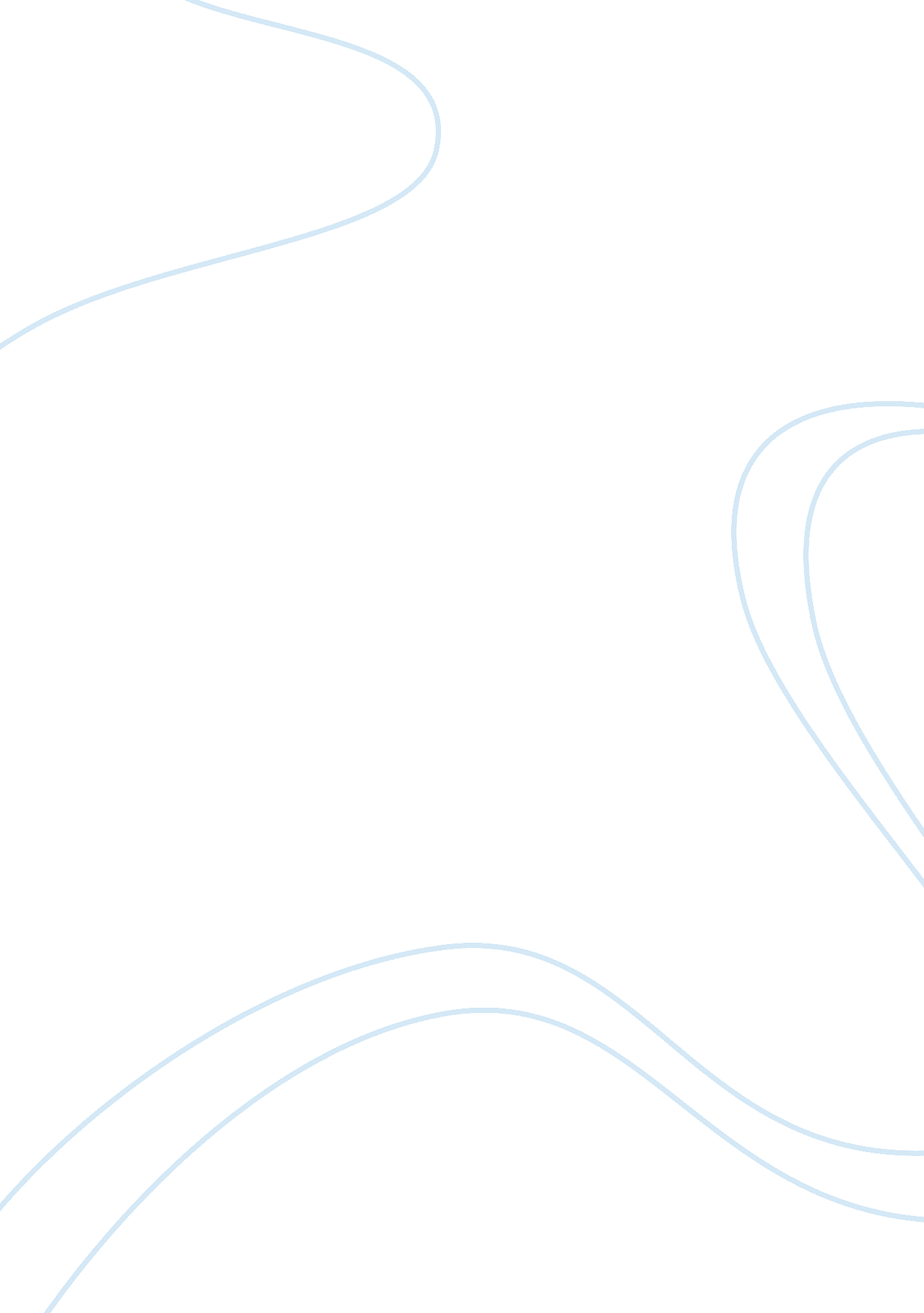 Modernized hamlet creative writing exampleLiterature, William Shakespeare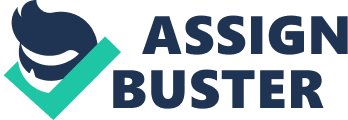 The choice of play is Hamlet by William Shakespeare. In the case of the play, Hamlet would be set in Las Vegas and the set would be on the strip. On the set, it will be a busy night in Las Vegas. The main character, Hamlet, played by Will Smith will be seated at the bar with a gin and tonic. He would appear deep in thought. Old hamlet would be played by Bill Cosby who is the barman tending the bar at the time. He is talking to Will about his death. Will Smith is dressed in a dark leather jacket. 
The scene would be the confrontation of Gertrude by Hamlet. Gertrude is played by Hamlet. Other characters include: Denzel Washington. Like Claudius, Samuel Jackson as Polonius, Jayden Smith as Laertes, Tajh Phinton as Ophelia, Wesley Snipes as Horatio. Jack Nichols and Al Pacino as Rosencrantz and Guildenstern. Gertrude would be dressed in a red cocktail dress with her hair let down. She is walking past he slot machines towards the bar where she will meet Claudius who is seated across the room. 
The Ghost played by Cosby will constantly follow Will Smith around and remind him of his demise. The Ghost has worn a white tuxedo with a red blotch where he was shot to his death. Instead of lament, Hamlet will constantly drink to drown his sorrows and pain. The set contains a bar set up with alcoholic drinks. There will be a few slot machines and a couch where Gertrude will seat waiting for Claudius. The central theme in the scene will be murder and grief on Hamlet’s account. References Shakespeare, W. (1859). Shakespeare's Tragedy of Hamlet: Prince of Denmark. Arranged for Representation at the Princess's Theatre, with Explanatory Notes, by Charles Kean as Performed on Monday, January 10th, 1859 JK Chapman and Company. 
OSOFISAN, F. (2013). Wè. sóo, Hamlet! or The Resurrection of Hamlet. African Theatre 12 (pbk): Shakespeare in and Out of Africa, 12, 134. 